Beaumont Parish Hall Bonfire Night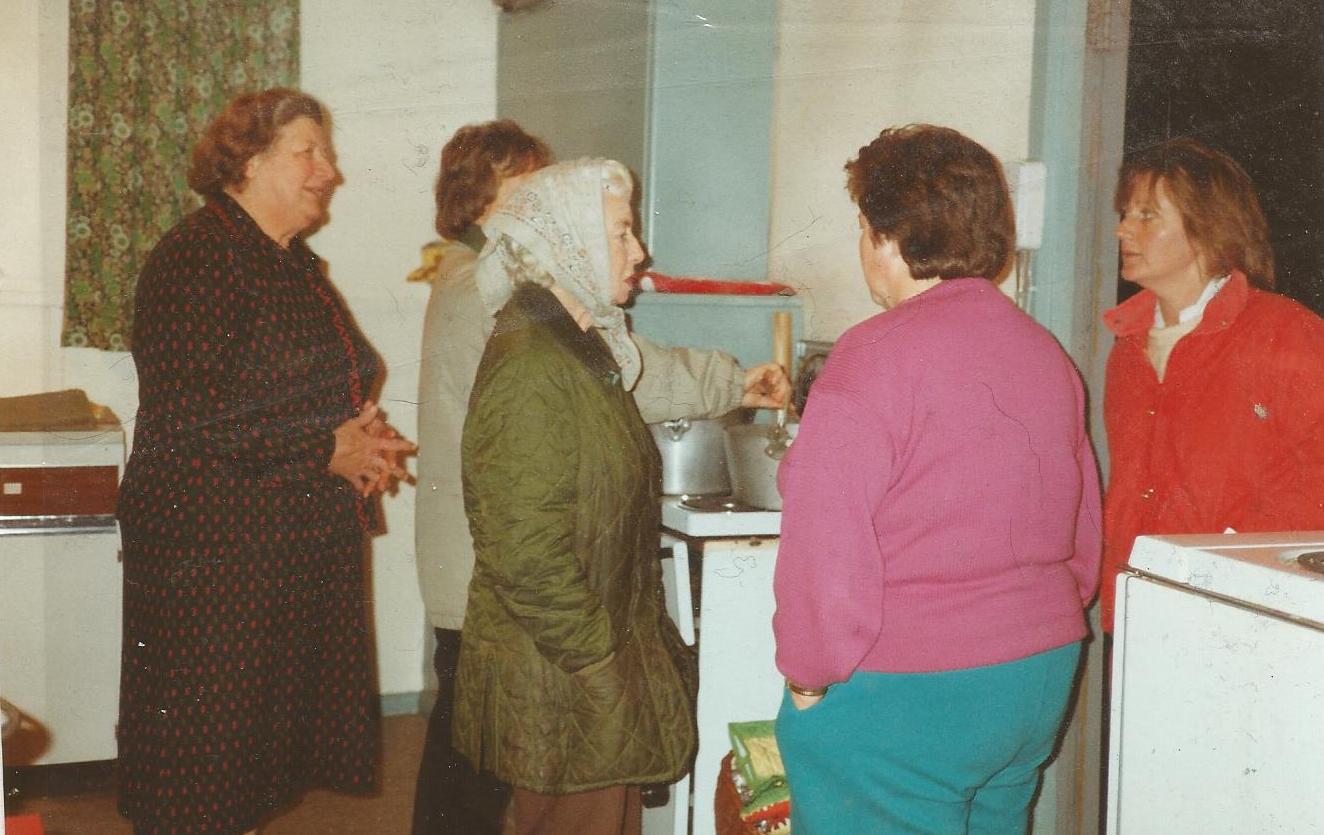 Preparations in the kitchen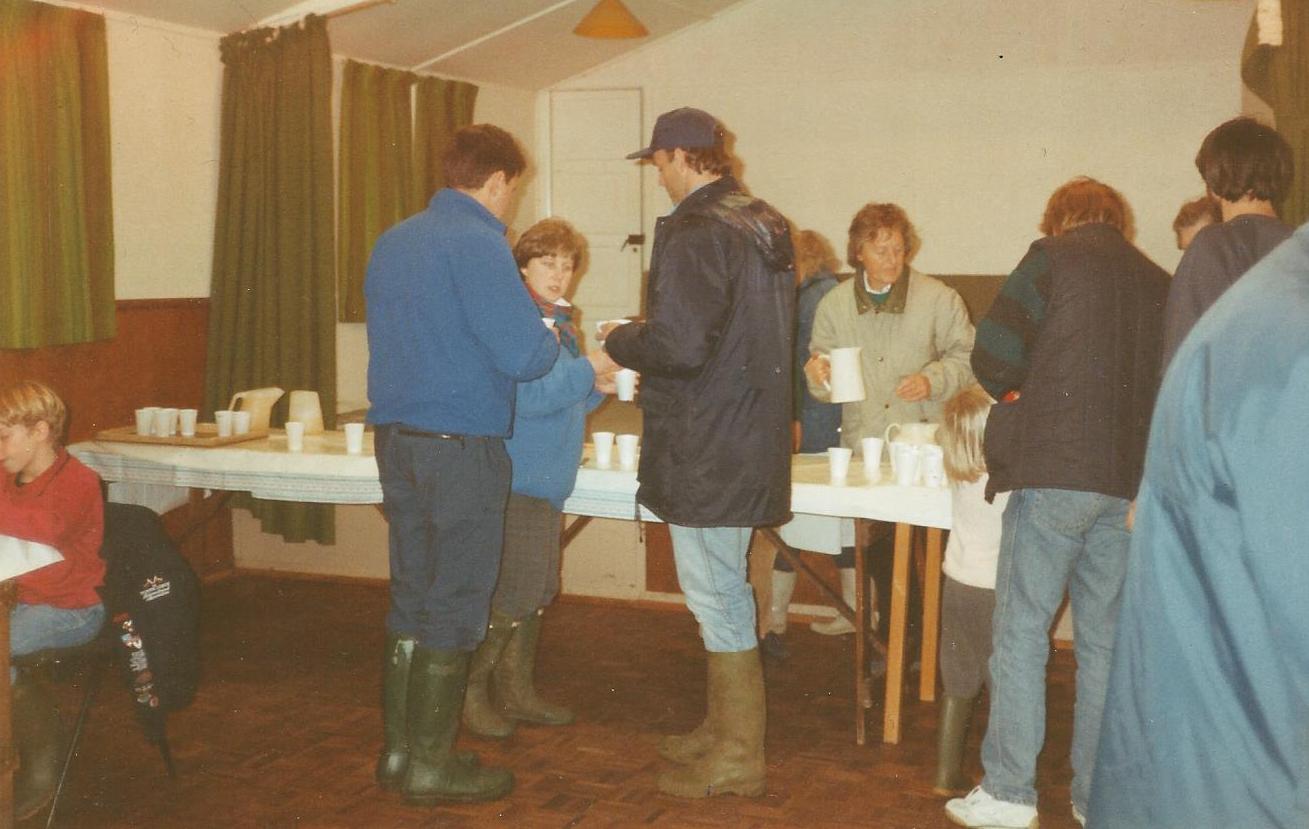 Supper time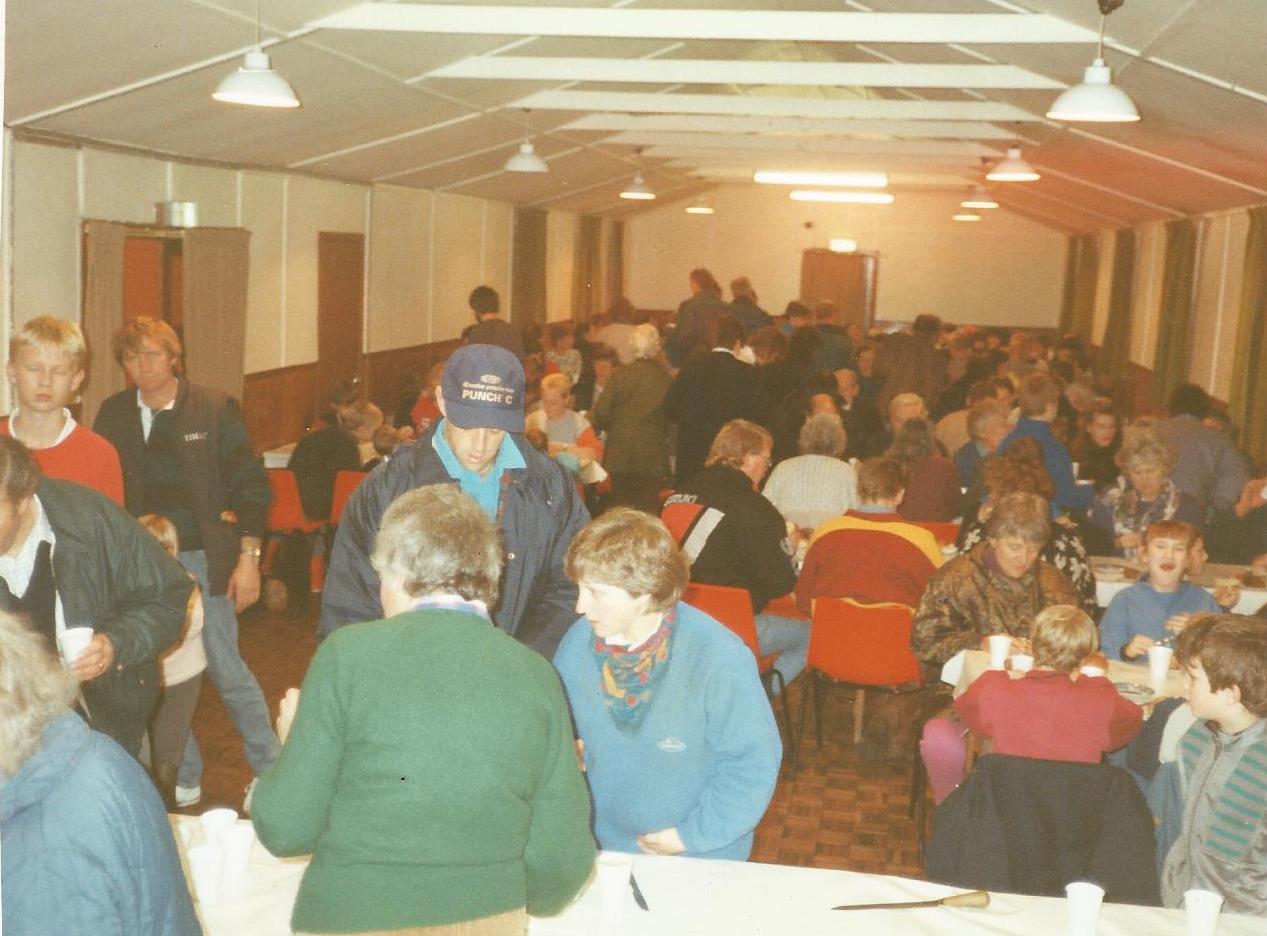 Supper time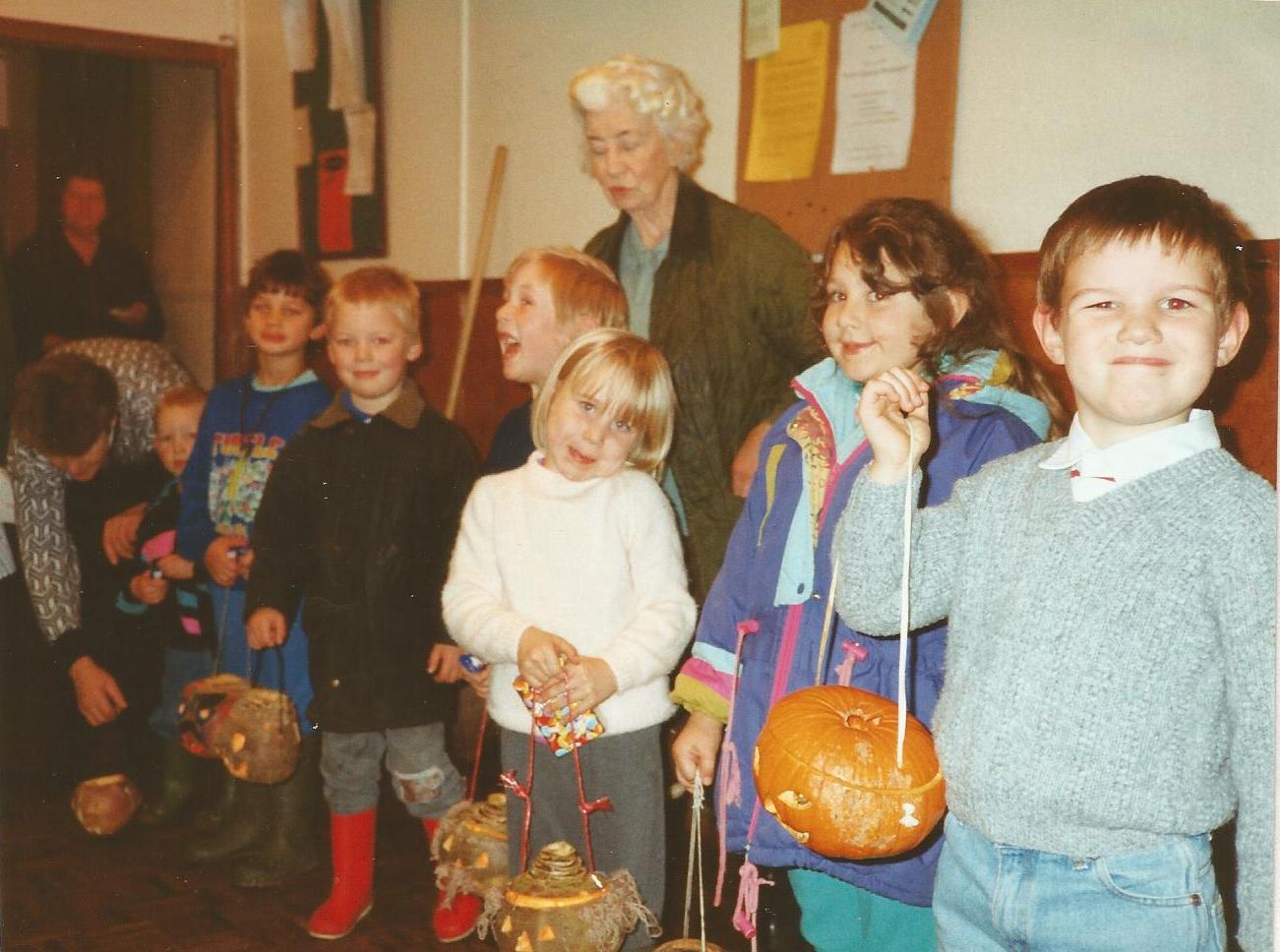 Miss Margaret Vickers judges the turnip lanterns